DEPARTMENT OF HEALTH SERVICES	STATE OF WISCONSIN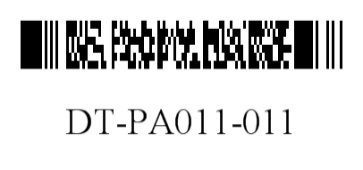 Division of Medicaid Services	Wis. Admin. Code § DHS 107.07(2)F-11010 (01/2019)ForwarDhealthPRIOR AUTHORIZATION / DENTAL ATTACHMENT 1 (PA/DA1)check box FORMATThe requested identifying information will only be used to process the prior authorization (PA) request. Failure to supply any of the requested information may result in denial of the PA.ContinuedPRIOR AUTHORIZATION / DENTAL ATTACHMENT 1 (PA/DA1)	2 of 4F-11010 (01/2019)ContinuedPRIOR AUTHORIZATION / DENTAL ATTACHMENT 1 (PA/DA1)	3 of 4F-11010 (01/2019)ContinuedPRIOR AUTHORIZATION / DENTAL ATTACHMENT 1 (PA/DA1)	4 of 4F-11010 (01/2019)SECTION I – MEMBER AND PROVIDER INFORMATION SECTION I – MEMBER AND PROVIDER INFORMATION SECTION I – MEMBER AND PROVIDER INFORMATION SECTION I – MEMBER AND PROVIDER INFORMATION SECTION I – MEMBER AND PROVIDER INFORMATION SECTION I – MEMBER AND PROVIDER INFORMATION Member ID NumberMember ID NumberMember ID NumberNational Provider Identifier (NPI) – Billing ProviderNPI – Rendering ProviderNPI – Rendering ProviderSECTION II – DENTAL SERVICESSECTION II – DENTAL SERVICESSECTION II – DENTAL SERVICESSECTION II – DENTAL SERVICESSECTION II – DENTAL SERVICESSECTION II – DENTAL SERVICESCategoryProcedure Codes (Check all that apply.)Procedure Codes (Check all that apply.)Treatment Plan Justification 
(Check all that apply.)Treatment Plan Justification 
(Check all that apply.)Required DocumentationDiagnostic Services	D0210  	D0330 	D0470 (PA is only required in certain circumstances.)	D0210  	D0330 	D0470 (PA is only required in certain circumstances.)	Frequency limitation to be exceeded (D0210 and D0330)	Member over age 20 (D0470)	Wisconsin Department of Health Services request	Date of models (MM/DD/CCYY) 	Frequency limitation to be exceeded (D0210 and D0330)	Member over age 20 (D0470)	Wisconsin Department of Health Services request	Date of models (MM/DD/CCYY) Explanation to exceed frequency limitationDocument number and type of X-rays taken (for D0210 and D0330)Preventive Services	D1351 (21 years and older)Tooth No.	Disability 	Risk Factor (Describe) 	Disability 	Risk Factor (Describe) Explanation of medical necessityRestorative Services 	D2390	D2932	D2933(For members who are age 0–20, PA is not required.)Tooth No.	Tooth numbers 6–11, 22–27, D–G, supernumerary (56–61, 72–77)	Successful endodontic treatment	More than 50 percent tooth involved in trauma / caries	Cannot be restored with composite	American Association of Periodontists (AAP) I or II	Frequency limitation to be exceeded	Member over age 20	Tooth numbers 6–11, 22–27, D–G, supernumerary (56–61, 72–77)	Successful endodontic treatment	More than 50 percent tooth involved in trauma / caries	Cannot be restored with composite	American Association of Periodontists (AAP) I or II	Frequency limitation to be exceeded	Member over age 20One periapical X-rayExplanation to exceed frequency limitationD2933 is not allowed on teeth numbers 22–27Endodontic Services	D3310	D3320 Tooth No.	Involves root canal therapy on four or more teeth (PA is not required for three or fewer teeth.)	Involves root canal therapy on four or more teeth (PA is not required for three or fewer teeth.)All documentation listed below and a treatment plan that indicates all indicated teeth meet clinical criteriaEndodontic Services	D3330(For members who are age 0–20, PA is not required.)Tooth No.	AAP I or II	Evidence visible on radiographs that at least 50 percent of the clinical crown is intact	Restorative treatment completed	Restorative treatment in process	Extractions completed in last three years (Indicate tooth number, date, and reason for any extractions.) 	Pathology (Describe.)      	Involves root canal therapy on four or more teeth (PA is not required for three or fewer teeth.)	AAP I or II	Evidence visible on radiographs that at least 50 percent of the clinical crown is intact	Restorative treatment completed	Restorative treatment in process	Extractions completed in last three years (Indicate tooth number, date, and reason for any extractions.) 	Pathology (Describe.)      	Involves root canal therapy on four or more teeth (PA is not required for three or fewer teeth.)Full-mouth series X-rays to include bitewing X-raysIntra-oral chartingDocument pathology, abcesses, carious exposure, nonvital, etc.Periodontal Services	D4210	D4211	D4210	D4211	Medication-induced hyperplasia	Irritation from orthodontic bands	Hyperplasia	More than 25 percent crown involved	Other (Describe.)      	Medication-induced hyperplasia	Irritation from orthodontic bands	Hyperplasia	More than 25 percent crown involved	Other (Describe.)      Periodontal chartingComprehensive periodontal treatment planInclude Area of Oral Cavity code(s) on PA/DRF: 10 (upper right), 20 (upper left), 30 (lower left), and 40 (lower right)SECTION II – DENTAL SERVICES (Continued)SECTION II – DENTAL SERVICES (Continued)SECTION II – DENTAL SERVICES (Continued)SECTION II – DENTAL SERVICES (Continued)CategoryProcedure Codes (Check all that apply.)Treatment Plan Justification 
(Check all that apply.)Required DocumentationPeriodontal Services (Continued)	D4341	D4342 	Member 13 years of age and older	Early bone loss	Moderate bone loss	At least one pocket five or more millimeters deep on three or more teeth	Oral hygiene (Check one.) 	Good		Fair		Poor	Full-mouth debridement completed in last 12 months Date of service for D4355 (MM/DD/CCYY).Periodontal chartingComprehensive periodontal treatment planFull mouth X-rays with current bitewing X-raysClinical notes indicating member education on periodontal diseaseDocumentation of full-mouth debridement and/or routine dental carePeriodontal Services (Continued)	D4355(For members who are age 13 and older, PA is not required.)	Excess calculus on X-ray	AAP I or II	No dental treatment in multiple years	Oral hygiene (Check one.) 	Good		Fair		Poor	Member under age 13Bitewing or full mouth X-raysCalculus must be visible on X-raysPeriodontal Services (Continued)	D4910	Recent history of periodontal scale / surgery	Oral hygiene (Check one.) 	Good		Fair		Poor	Years requested (Check one.) 	1		2		3Periodontal chartingComprehensive periodontal treatment planAllowed once per 12 monthsProsthodontic Services –Complete Dentures	D5110	D5120	Initial placement of dentures (year)Max      	Mand      	Age of existing denture(s) (years)Max      	Mand      	New denture request because of the following (Check all that apply.)	Worn base / broken teeth	Poor fit	Vertical dimension	Date(s) last teeth extracted (MM/DD/CCYY)	Reason for edentulation	Lost / stolen / broken dentures	Reline / repair not appropriate	Has not worn existing dentures for more than three years	Edentulous more than five years without dentures	Additional justification	Frequency limitation must be exceededNew dentures limited to one per five years, per arch.Six weeks healing period required unless special circumstances documented.Document reasons for not wearing dentures or for not having ever had dentures.Submit medical documentation to support special requests.Document loss and plan for prevention of future mishaps.Explanation to exceed frequency limitation.SECTION II – DENTAL SERVICES (Continued)SECTION II – DENTAL SERVICES (Continued)SECTION II – DENTAL SERVICES (Continued)SECTION II – DENTAL SERVICES (Continued)CategoryProcedure Codes (Check all that apply.)Treatment Plan Justification 
(Check all that apply.)Required DocumentationProsthodontic Services – Partial Dentures	D5211	D5212	D5213	D5214	D5225	D5226	D5670	D5671	Initial placement of dentures (year)Max      	Mand      	Age of existing denture(s) (years)Max      	Mand      	New denture partial request because of the following (Check all that apply.)	Worn base / broken teeth	Poor fit	Vertical dimension	Date(s) last teeth extracted      	Tooth numbers extracted      	Missing at least one anterior tooth and/or has fewer than two posterior teeth in any one quadrant in occlusion with opposing arch	Has at least six missing teeth per arch	AAP I or II	Nonrestorable teeth have been extracted	Restorative procedures scheduled	Restorative procedures completed	Unusual clinical circumstances – must be documented (e.g., needed for employment)	Lost / stolen / broken dentures	Reline / repair not appropriate	Additional justification	Frequency limitation must be exceededX-rays to show entire arch.Periodontal charting.New partials limited to one per five years, per arch.Six weeks healing period required unless special circumstances documented.Document reasons for not wearing partial dentures or reasons for not having ever had partial dentures.Submit medical documentation to support special requests.Document loss and plan for prevention of future mishaps.Explanation to exceed frequency limitation.Prosthodontic Services – Denture Reline	D5750 	D5751	D5760	D5761	Loose or ill-fitting	Tissue shrinkage or weight loss	Member is wearing denture	Age of the denture or partial      	Frequency limitation must be exceededRelines limited to one per three years, per arch.Document special circumstances. Explanation to exceed frequency limitation.Adjunctive General Services – Anesthesia 	D9222	D9223	D9230	D9239	D9243 	D9248(PA is not required for the following:Services performed in a hospital or ambulatory surgery center.Services for members ages 0–20 when performed by a pediatric dentist or oral surgeon.)	Behavior	Disability (Describe.)	Geriatric	Physician consult	Complicated medical history (Describe.)	Extensive restoration	Maxillofacial surgery (Describe.)	Three or more extractions in more than one quadrantSubmit medical documentation to support special circumstances.Adjunctive General Services – Miscellaneous	D9944	D9945	D9946	Has bruxism or clenching of teeth	Tolerates prosthesisSubmit documentation to support request.SECTION II – DENTAL SERVICES (Continued)SECTION II – DENTAL SERVICES (Continued)SECTION II – DENTAL SERVICES (Continued)SECTION II – DENTAL SERVICES (Continued)SECTION II – DENTAL SERVICES (Continued)CategoryProcedure Codes (Check all that apply.)Treatment Plan Justification 
(Check all that apply.)Treatment Plan Justification 
(Check all that apply.)Required DocumentationHealthCheck Other Services	D0999	D2999	D4999	D5999	D7999	D9999	Periodic oral evaluation (additional)	Single unit crown. Tooth number      	Surgical procedure	Nonsurgical procedure	Periodic oral evaluation (additional)	Single unit crown. Tooth number      	Surgical procedure	Nonsurgical procedureSubmit medical documentation to support special requests.HealthCheck referral required.SECTION III – AUTHORIZED SIGNATURESECTION III – AUTHORIZED SIGNATURESECTION III – AUTHORIZED SIGNATURESECTION III – AUTHORIZED SIGNATURESECTION III – AUTHORIZED SIGNATURESIGNATURE – Requesting ProviderSIGNATURE – Requesting ProviderSIGNATURE – Requesting ProviderDate SignedDate SignedSECTION IV – ADDITIONAL INFORMATIONSECTION IV – ADDITIONAL INFORMATIONSECTION IV – ADDITIONAL INFORMATIONSECTION IV – ADDITIONAL INFORMATIONSECTION IV – ADDITIONAL INFORMATIONIndicate any additional information (e.g., diagnostic and clinical information) in the space provided. Indicate any additional information (e.g., diagnostic and clinical information) in the space provided. Indicate any additional information (e.g., diagnostic and clinical information) in the space provided. Indicate any additional information (e.g., diagnostic and clinical information) in the space provided. Indicate any additional information (e.g., diagnostic and clinical information) in the space provided. 